31.03.2020Daily Phonics Read the graphemes: ar    or     ur     erToday we are going to focus on: ouCan you say the sound? Can you write the sound?Practise reading words with ou:Play a phonics game on www.Phonicsplay.co.uk Can you write the words? Use the phoneme frames to help you. Remember all of these words contain ou.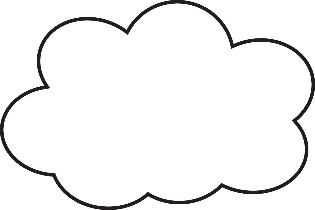 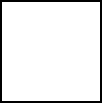 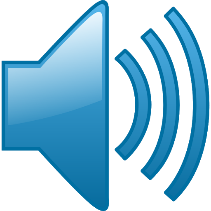 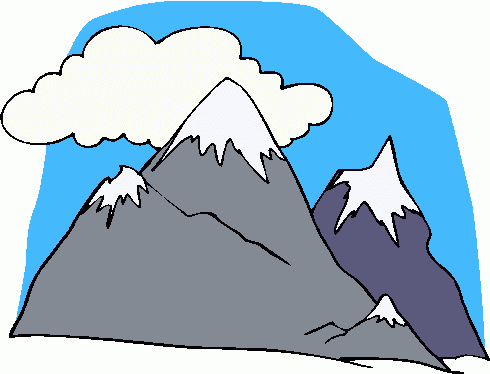 cloudproudsoundloudoutmountainfoundmouth      joud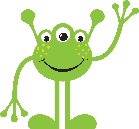      koun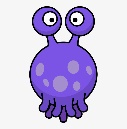      hout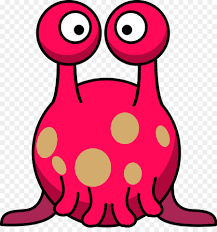   bountain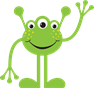 